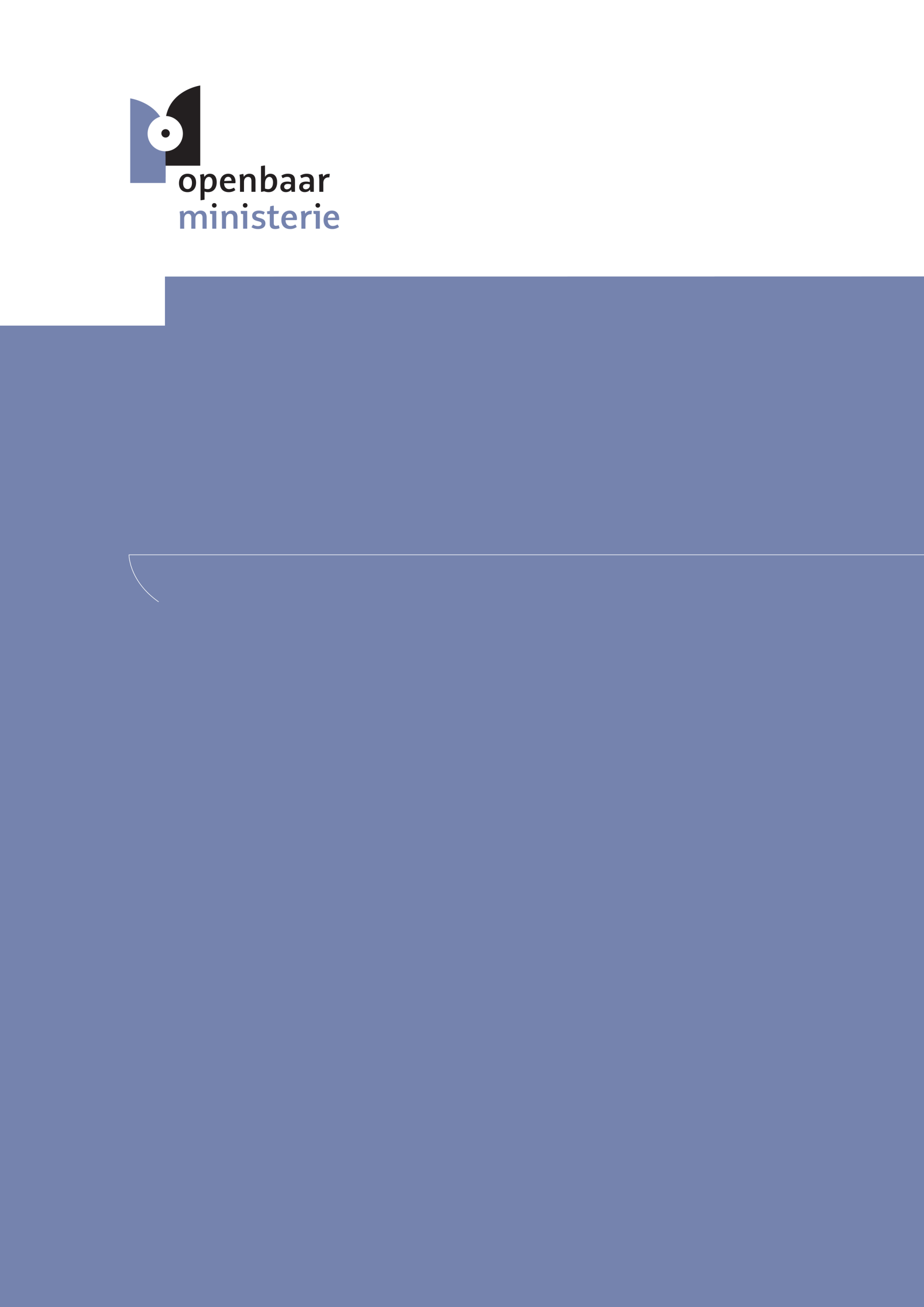 1 . overzicht van het rechtspreken in het rechtsgebied van het hof van beroep van gentMijnheer de Eerste Voorzitter,Geachte leden van het Hof,Waarde dames en heren Stafhouders,Geachte genodigden,Beste collega’s,Naar jaarlijkse gewoonte zal ik, in toepassing van artikel 345, derde lid, van het Gerechtelijk Wetboek, een overzicht van de rechtsbedeling binnen ons ressort geven. Gelet op het feit dat we vandaag opnieuw een imminente gastspreker hebben die ik uitgebreid aan het woord wens te laten, bespaar ik u de details van de verschillende statistieken. Ze zijn terug te vinden in de bijlagen van mijn overzicht en op de website van het Openbaar Ministerie.De hoven en rechtbankenHet hof van beroepWat het hof van beroep betreft, zien we de volgende relevante evoluties.De burgerlijke zakenNa de lichte stijging in 2021 is er in 2022 sprake van een daling zowel in het aantal nieuw ingeleide burgerlijke zaken als in het aantal uitgesproken arresten. Het goede nieuws is dat de stock aan burgerlijke zaken verder blijft afnemen. Mogelijks kunnen we dit jaar zakken onder de symbolische grens van 5.000 dossiers in stock.De familiezakenWat de familiezaken betreft, zien we in 2022 een verrassend sterke daling tot zelfs het laagste niveau sinds 2014 (713 dossiers). Die sterke daling heeft tot gevolg dat ook het procentueel aandeel in het totaal aantal burgerlijke zaken sterk gedaald is (van bijna 30% in 2021 naar 23,22% in 2022). Beide vaststellingen zijn een logisch gevolg van de cijfers die we vorig jaar reeds rapporteerden op niveau van de rechtbanken van eerste aanleg: daar was er sprake van een stijging van het aantal zaken binnen de burgerlijke sectie en een daling van het aantal zaken bij de familierechtbanken.De correctionele zaken In 2021 was er sprake van een stijging van het aantal nieuw ingeleide correctionele zaken, in 2022 is er evenwel een daling tot het niveau van 2020 waar te nemen.Deze daling is iets minder uitgesproken op het niveau van het aantal eindarresten waardoor de stock aan te behandelen dossiers opnieuw licht gedaald is, wat ik enkel kan toejuichen.De protectionele zakenWat de categorie protectionele zaken betreft, is het aantal nieuw ingeleide zaken sterk gestegen. De reden daarvoor is niet echt duidelijk. Het aantal daarmee samenhangende arresten is uiteraard evenredig gestegen.De zaken behandeld door de Kamer van inbeschuldigingstellingWat de zaken behandeld door de Kamer van inbeschuldigingstelling betreft, wordt de daling van 2021 ongedaan gemaakt door de sterke stijging in 2022, waardoor de stijgende trend van de jaren voorafgaand aan 2021 eigenlijk wordt verder gezet.De wet van 31 juli 2023 om justitie menselijker, sneller en straffer te maken IV, gepubliceerd in het Belgisch Staatsblad van 9 augustus 2023, voert een aantal wijzigingen door in de wet op de voorlopige hechtenis die mogelijks zullen leiden tot een verdere stijging van het aantal door de KI te behandelen dossiers.Het voorontwerp van wet houdende bepalingen inzake digitalisering van Justitie en diverse bepalingen, waarover het College van procureurs-generaal op dit ogenblik een advies voorbereidt, omvat bepalingen inzake verzoeken tot bijkomende opsporingshandelingen bij opsporingsonderzoeken en inzake gegevensbescherming met beroepsmogelijkheid bij de KI. Het is niet onmogelijk dat de uitoefening van deze rechten extra beroepsprocedures tot gevolg zal hebben.De zaken behandeld door het hof van assisen De hoven van assisen velden in 2022 zeven arresten. Het aantal nieuw verwezen zaken ligt met tien zaken evenwel hoger, maar gelukkig niet zo hoog als in 2021. Assisenzaken ontregelen immers de werking van de klassieke correctionele kamers van het hof van beroep en van de rechtbanken van eerste aanleg aangezien er op dezelfde magistraten beroep moet worden gedaan.De rechtbanken van eerste aanlegDe burgerlijke sectie van de rechtbanken van eerste aanlegWat de burgerlijke zaken betreft, is er een lichte aangroei van het aantal nieuwe dossiers. Ze gaat gepaard met een (sterkere) aangroei van het aantal vonnissen, beschikkingen en weglatingen.De familierechtbankenWat de familierechtbanken betreft, blijkt het aantal nieuwe zaken stabiel gebleven maar is het aantal vonnissen en beschikkingen opnieuw gestegen.De correctionele sectie van de rechtbanken van eerste aanlegWat de correctionele strafzaken betreft, is er sprake van een belangrijke stijging van het aantal nieuw ingeschreven zaken. De tendens van 2021 ten aanzien van de voorgaande jaren zet zich dus nog verder in 2022. De hoofdreden moet nog altijd gezocht worden in de beroepen tegen vonnissen inzake inbreuken op de ministeriële besluiten houdende dringende maatregelen om de verspreiding van het coronavirus COVID-19 te beperken. Gelukkig stellen we een gelijkaardige stijging bij het aantal vonnissen vast. Hopelijk daalt het aantal dergelijke beroepen in 2023 want het parket Oost-Vlaanderen kent ernstige moeilijkheden om alle klassieke correctionele dossiers in de afdelingen Dendermonde en Oudenaarde gefixeerd te krijgen. De toestand in die twee afdelingen met op een bepaald ogenblik fixatietermijnen van één jaar - voor sommige dossiers zelfs 16 maanden -  brengt stilaan de afhandeling binnen een redelijke termijn in het gedrang. De zetel levert extra inspanningen, bv. door de organisatie van extra zittingen in Oudenaarde, wat uiteraard geapprecieerd wordt, maar er is duidelijk ook behoefte aan extra correctionele rechters, waarvoor men evenwel afhankelijk is van de respons op de recent in het Belgisch Staatsblad van 14 juli 2023 gepubliceerde vacatures voor de rechtbanken van eerste aanleg Oost-Vlaanderen (9) en West-Vlaanderen (6) en de affectatieplannen van de voorzitters.De jeugdrechtbankenWat de jeugdrechtbanken betreft, blijkt, enerzijds, in protectionele dossiers jeugddelict (de vroegere MOF-zaken) het aantal vonnissen sterk gedaald maar het aantal beschikkingen sterk gestegen en, anderzijds, in protectionele VOS-zaken zowel het aantal vonnissen als het aantal beschikkingen gestegen ten opzichte van 2021.De ondernemingsrechtbankDe impact van de COVID-19-pandemie op de werklast van de ondernemingsrechtbanken lijkt thans grotendeels verdwenen te zijn. De instroom haalt het niveau van 2020 na een daling in 2021, de uitstroom ligt eveneens op het niveau van 2020.De politierechtbankenOok bij de politierechtbanken lijkt de impact van de COVID-19-pandemie zo goed als verdwenen en is er sprake van een sterk gedaalde instroom aan strafzaken, zelfs tot onder het niveau van 2020; de uitstroom van vonnissen en beschikkingen houdt gelijke tred met de instroom.Wat het aantal burgerlijke zaken betreft, zet de sterke daling van het aantal inleidingen zich verder, wat zich ook weerspiegelt in een daling van het aantal eindvonnissen.De vredegerechtenVoor de vredegerechten kunnen we voor het eerst sinds jaren terug rapporteren, gezien er nu voor het eerst terug cijfers voor 2 opeenvolgende jaren beschikbaar zijn. Hier zien we een relatief sterke stijging van de instroom en een nog sterkere stijging van het aantal vonnissen en beschikkingen.Het Openbaar MinisterieHet parket-generaalDe strafzakenWat de strafzaken betreft, kan ik mij beperken tot een verwijzing naar hogervermelde cijfers over de rechtsbedeling van het hof van beroep van Gent die de werkzaamheden van het parket-generaal weerspiegelen.Enkel de werkzaamheden van de vermogenscel van het parket-generaal dien ik hier nog even te vermelden: via o.a. borgsommen, verbeurdverklaarde rekeningen, verkoop en veilingen en machtigingen van overschrijvingen werd in totaal een bedrag van 1.580.702,54 euro ingevorderd. Daarnaast werd er via allerhande Europese certificaten een totaal bedrag van 11.603.896,51 euro overgedragen en werd er uitvoerend beslag op roerend en onroerend goed ter waarde van een totaal bedrag van 1.650.897,97 euro gelegd.De burgerlijke zakenWat de burgerlijke zaken betreft, zien we dat het totaal aantal adviezen blijft stijgen en dat er ook opnieuw sprake is van een stijging van het aantal conclusies. De stijging van het aantal adviezen situeert zich vooral in de zaken van de familiekamer en, weliswaar in mindere mate, in ondernemingszaken; de stijging van het aantal conclusies situeert zich voornamelijk in de dossiers nationaliteitskeuze. De parketten van de procureurs des KoningsDe correctionele afdelingen van de parketten Wat de correctionele afdelingen van de parketten betreft, zet de daling van de instroom zich verder in 2022.  Dit is vooral het gevolg van het wegvallen van de instroom van inbreuken op de ministeriële besluiten houdende dringende maatregelen om de verspreiding van het coronavirus COVID-19 te beperken, de zogenaamde ‘coronaboetes’. Voor de meeste andere categorieën van misdrijven is er ondertussen sprake van een terugkeer naar het niveau van de jaren voorafgaand aan de COVID-19-pandemie. Thans kent evenwel ook de uitstroom een sterke daling om diezelfde reden: door het wegvallen van de COVID-19 dossiers is er een belangrijke terugval in het aantal dagvaardingen en in het aantal minnelijke schikkingen. Omgekeerd zien we voor het eerst terug een lichte stijging van het aantal afhandelingen zonder strafvervolging, zowel omwille van technische redenen als omwille van opportuniteitsredenen. Positief hierbij is dat, ondanks de globale daling van instroom en uitstroom, ook de stock aan hangende zaken een duidelijke daling kent.Wat de doorlooptijden betreft, zien we een uitgesproken stijging bij de dossiers waarin beslist werd over te gaan tot rechtstreekse dagvaarding of tot het voorstellen van een minnelijke schikking. De verklaring ligt hem in het wegvallen van de minder complexe dossiers met betrekking tot inbreuken op de pandemiewetgeving.Verder wens ik nog onder de aandacht te brengen dat de parketten van de procureurs des Konings in het kalenderjaar 2022 in totaal 22 verruimde minnelijke schikkingen voorgesteld hebben voor een totaal bedrag van 8.237.288,19 euro, waarbij er eveneens 9.054.337,84 euro aan de fiscale administraties werd betaald en er een voorafgaande afgifte van vermogensvoordelen van 5.601.247,97 euro was. Op die wijze konden opnieuw op een efficiënte en voor de Belgische overheid financieel voordelige wijze dossiers afgesloten worden die anders mogelijks aanleiding tot jarenlange procedureslagen hadden gegeven.Ook de investeringen in strafuitvoeringsonderzoeken verdienen een vermelding. In 2022 werden er 200 dossiers voor de opstart van een strafuitvoeringsonderzoek aangelegd, goed voor een potentieel te innen bedrag van 18.584.015,35 euro. De afdelingen politiezaken van de parketten We zien dat de sterke stijging van de instroom en uitstroom, die ook reeds in 2021 vastgesteld werd, zich verder zet in 2022. De uitstroom (1.672.751 dossiers) is evenwel lager dan de instroom (1.755.623 dossiers): er is dus nog werk aan de winkel om alle zaken tijdig te behandelen. Inzake de uitstroom is er jammer genoeg nog geen onderscheid naargelang de afsluitende beslissing voorhanden.De afdelingen jeugdzaken van de parkettenHet aantal verontrustende opvoedingssituaties (VOS) blijft verder stijgen, het aantal dossiers jeugddelict (voorheen MOF) kent daarentegen een dalende trend.Tot daar, Mijnheer de Eerste voorzitter, mijn korte analyse van de tendensen waargenomen in de instroom en uitstroom van de verschillende gerechtelijke entiteiten binnen ons ressort. Altijd een hoogdag voor wie een passie voor statistieken kent, een gesel voor de anderen.Daarom, vooraleer het woord aan onze gastspreekster te geven, wou ik nog even een aantal initiatieven van onze procureurs des Konings onder uw aandacht brengen.Voor het parket West-Vlaanderen gaat het om:De opstart van het PAS-project, de West-Vlaamse versie van het M-project uit Limburg.PAS staat voor Persoonsgebonden – Alternatief – Snel. Hiermee wil het parket West-Vlaanderen een aangepaste sanctie aanbieden aan de verdachte, desgevallend alternatief, en ook een snelle reactie creëren als lik-op-stuk-beleid. Thans loopt een proefperiode met vier magistraten en vier politiezones, waarbij de magistraten één dag per week in de politiezone aanwezig zijn en van daaruit werken en de dossiers behandelen.De opstart van het project STPSTP staat voor Sepot Ter Plaatse. De magistraat die bij een politiezone werkzaam is, neemt er ook alle dossiers door, stuurt het onderzoek en fungeert er als aanspreekpunt bij problemen. Het is de bedoeling om hiermee aan recherchemanagement te doen en onderzoeken vlugger af te sluiten in die gevallen waarin het parket anders toch zou beslissen geen strafvervolging in te stellen.De opstart van de FJC-centra in Oostende en KortrijkDe opening van het nieuwe gebouw van het Zorgcentrum voor seksueel geweld in juni 2023, nadat dit in maart 2022 opgestart werd.De voorbereiding van de reorganisatie van het parket West-Vlaanderen (per 01.01.2024), met nadruk op verdere clustering van specialisaties tussen de afdelingen.Ook binnen het parket Oost-Vlaanderen zagen nieuwe initiatieven het daglicht:Deelname aan het project Havik met betrekking tot North Sea PortSamen met een tal van andere partners zet het parket Oost-Vlaanderen zich in voor het globaal actieplan om de veiligheid in de haven te verhogen. De ligging van de North Sea Port - centraal in Europa en uitgestrekt over twee landen (België en Nederland) - en de diversificatie in goederen maken van North Sea Port een belangrijke haven voor onze economie, maar tegelijkertijd ook een kwetsbare haven voor criminele activiteiten. Daarom werkt een projectgroep aan een globaal actieplan om de veiligheid in het havengebied te verhogen. Eén van de maatregelen uit dit actieplan is een anoniem meldpunt voor verdachte situaties.Daarnaast zet het parket Oost-Vlaanderen zich ook nog steeds in voor de veiligheid van de Waaslandhaven, onderdeel van de Haven van Antwerpen, samen met de collega’s uit Antwerpen.Vernieuwde samenwerking met de diensten SlachtofferonthaalEr werden nieuwe afspraken gemaakt tussen het jeugdparket, jeugdrechters en de diensten Slachtofferonthaal met het oog op het informeren van slachtoffers in dossiers met minderjarige daders.EcofinNaast het al jaren lopende project FIGARO dat tot doel heeft vennootschappen die verdacht worden van illegale activiteiten op te sporen, werd ook de aanpak van Staatsbladfraude een prioriteit. Het gaat onder meer om de neerlegging van fictieve wijzigingen in de vennootschapsstructuur van malafide ondernemingen of ondernemingen in financiële moeilijkheden ter griffie van de ondernemingsrechtbank waarna een frauduleuze publicatie in het Belgisch Staatsblad plaatsvindt.Interne reorganisatieIn mei 2022 werden alle verkeersmateries voor gans Oost-Vlaanderen in de afdeling Dendermonde gecentraliseerd en werd een deel van de burgerlijke materies in Oudenaarde gecentraliseerd, in een gebouw aan de Westerring.Geachte genodigden,Zoals ik daarnet voor de rechtbank van eerste aanleg van Oost-Vlaanderen aan de alarmbel trok en moet hopen op beterschap met de recente publicatie van vacatures, wil ik met dit overzicht toch even onder de aandacht brengen dat de parketten van Oost- en West-Vlaanderen nog steeds bereidheid tonen innovatief te denken ondanks de capaciteitstekorten die ze op dit ogenblik kennen. Beeld u in wat zij zouden kunnen verwezenlijken op het vlak van beleid indien de procureurs des Konings van Oost- en West-Vlaanderen niet geconfronteerd werden met een tekort van respectievelijk 11 en 8 magistraten op hun kader.**          *2. OPENINGSREDE VAN professor charlotte colmanMijnheer de Eerste Voorzitter,Geachte genodigden,Beste collega’s,Twee jaar terug vierden we het 100-jarig  bestaan van de federale drugswet van 24 februari 1921, maar er lijkt  bitter weinig reden om te vieren. Druggebruik is weliswaar van alle tijden. Zo hebben archeologen onlangs nog hallucinogene drugs gevonden in Spaanse haarlokken van 3000 jaar oud. Er is geen cultuur en geen tijdvak zonder roesmiddelen. Mensen hebben altijd gezocht naar stoffen die een bepaalde ‘beleving’ of ‘ontspanning’ brengen, maar het valt niet te ontkennen dat de impact van illegale drugs op onze samenleving van nu zich steeds zwaarder laat voelen. Naast de gekende gezondheidsrisico’s kan een overmatig druggebruik ook impact hebben op de sociale relaties en het opvangnet van de gebruiker, op zijn professionele carrière en zijn financiële draagkracht. Daarnaast kunnen er ook maatschappelijke gevolgen zijn, zoals bv. rijden onder invloed of stelen om het gebruik te kunnen bekostigen.Enkele weken terug maakten we via de media kennis met onwezenlijke taferelen in de wijk Kensington in Philadelphia waar verslaafden door inname van tranq, een cocktail van verdovingsmiddelen voor paarden,  in zombies veranderden. Inmiddels bevestigden Belgische toxicologen dat het fenomeen zich ook in België voordoet, gelukkig niet op dergelijke schaal.Maar alsof dit nog niet genoeg is, zien we dat de drugscriminaliteit ook in België steeds gewelddadiger vormen aanneemt: explosies, handgranaten, rookbommen, brandstichting zijn gemeengoed geworden in de onderlinge strijd tussen internationale drugstrafikanten, maar ook de lokale dealers veroorzaken steeds meer overlast – een eufemisme want we spreken over schiet- en steekpartijen. Op een bepaald ogenblik leek het vooral een Antwerps probleem, maar niets is minder waar want de laatste dagen haalt het vaak druggerelateerd geweld in het Brusselse eveneens de voorpagina’s. Gent viel dan weer de bedenkelijke eer te beurt met de eerste “seashipjacking” geconfronteerd te worden. Het lijkt wel dweilen met de kraan open. De strijd tegen dat misdrijffenomeen is op die manier geëvolueerd tot de topprioriteit voor politie en justitie, vergt dus bijzonder veel aandacht en inspanningen van de bestuurlijke en gerechtelijke overheden, maar dus ook capaciteit – capaciteit die er niet altijd is... Onderzoekers van diverse universiteiten die in de periode 2019-2021 het Belgische drugsbeleid evalueerden, zijn er dan ook van overtuigd dat een update van het beleid broodnodig is, onder meer om dat beleid beter af te stemmen op de maatschappelijke uitdagingen van vandaag. Om zo’n vernieuwd drugsbeleid te realiseren is het belangrijk dat er geluisterd wordt naar de resultaten van wetenschappelijk onderzoek, de stem van de praktijk en ervaringsdeskundigen.In dit opzicht leek het mij dan ook opportuun om Professor Charlotte Colman als gastspreker uit te nodigen. Zij is professor Drugsbeleid en Criminologie aan de Universiteit Gent en doceert vakken gerelateerd aan drugsbeleid en strafrechtelijk beleid aan bachelor- en masterstudenten criminologie en rechten. Verder is ze betrokken bij onderzoek naar drugs (zoals online drugsmarkten of netwerken van drugsproducenten of evaluatie van drugsbeleid) als coördinator, senior onderzoeker en expert en heeft heel wat nationale en internationale ervaring opgedaan op het vlak van drugsbeleid. Ze combineert haar aanstelling als professor met haar werk als Nationaal Drugcoördinator en voorzitter van de Algemene Cel Drugsbeleid (ACD) en trad zo in de voetsporen van haar illustere Gentse voorganger, wijlen professor Brice De Ruyver, met wie mijn ambt steeds vlot heeft samengewerkt in het kader van de strijd tegen groeistimulatoren in de veeteelt en de handel in dopingproducten. Verder probeert Professor Colman haar onderzoek maximaal te vertalen naar het brede publiek, onder andere via haar TED-talk over de rol van de gemeenschap bij herstel van druggebruik, haar project rond het aanpassen van steden naar inclusieve herstelsteden die mensen in hun herstelproces van druggebruik ondersteunen en een kinderboek over criminologie en straffen. Wij zijn allen benieuwd naar haar inzichten en ik geef haar dan ook graag het woord voor haar lezing met de uitdagende titel "Tegen de stroom in: nadenken over de toekomst van ons drugsbeleid". Professor, u heeft het woord.**          *Geachte Eerste Voorzitter, Geachte Procureur-Generaal, Geachte leden van het Hof, Geachte stafhouders en advocaten-stagiairs,Geachte aanwezigen, Hartelijk dank voor de vriendelijke uitnodiging om de lezing te verzorgen op deze plechtige openingszitting. 

De procureur-generaal heeft het daarnet al toegelicht: ik ben vandaag actief in twee rollen. Mijn eerste rol is die van professor drugsbeleid aan de Gentse universiteit, waar ik vakken doceer als drugsbeleid en criminologie van de strafrechtsbedeling. Vandaag laat ik vooral die stem horen. Maar mijn lezing wordt ook gekruid door ervaringen die ik heb opgedaan in de tweede rol die ik vervul als nationaal drugcoördinator en voorzitter van de Algemene Cel Drugsbeleid, maar daarover later meer. Dames en heren, de voorbije maanden werd ik – en misschien sommigen onder jullie ook- door journalisten, studenten, nonkels aan de feesttafel bijzonder vaak geconfronteerd met de vraag: “Is België nu een narcostaat geworden?”Een confronterende vraag, op z’n minst. 
Hoe is het zover gekomen dat men die vraag stelt? We hebben cijfermateriaal dat aantoont dat sinds 2022 het druggerelateerd geweld exponentieel hoger was dan de jaren voordien.  Er zijn onthutsende feiten zoals de trieste dood van de 11-jarige Firdaous in Merksem begin dit jaar. Plaats dat en een waslijst aan andere feiten samen en we kunnen niet anders dan erkennen dat we een probleem hebben. Dat probleem heet druggerelateerde georganiseerde criminaliteit.  Eén aspect in dit verhaal is bijvoorbeeld de steeds toenemende cocaïnestroom via onze havens. Die cocaïnestroom is sterk verbonden met geweldsdelicten, witwaspraktijken, corruptie. Iets wat onze noorderburen graag benoemen als “ondermijning”. Maar laat dit vooral geen uitnodiging zijn om dat "container concept” ook in België te introduceren.De goede luisteraar merkte dat ik “één aspect” benadrukt heb. Het is namelijk zo dat cocaïnesmokkel en hieraan gerelateerde criminaliteit slechts één facet is van een grotere uitdaging: België staat wereldwijd niet enkel bekend als doorvoerland van cocaïne,  maar ook als productieland.Ons kleine land is immers groots in de productie van cannabis, XTC en amfetamines. En die productie wordt steeds omvangrijker en professioneler. De productie van cannabis, XTC en amfetamine is misschien minder zichtbaar dan het cocaïnefenomeen maar daarom niet minder schadelijk noch minder relevant om wetenschappelijk en beleidsmatig als prioriteit beschouwd te worden. En terwijl Antwerpen en de cocaïneproblematiek onder een vergrootglas liggen, bestaat het gevaar dat onze aandacht voor deze andere problematieken kan afnemen.De uitdagingen op het vlak van druggerelateerde georganiseerde criminaliteit zijn omvangrijk en op z’n minst urgent te noemen. Burgers, inclusief mensen direct betrokken bij beleid en praktijk, weten soms niet goed meer waar het Belgische drugsbeleid voor staat en welke koers we moeten varen. Vorige zomer toen het druggeweld hoog oplaaide in Antwerpen kreeg ik vaak de vraag of er quick wins zijn, mirakeloplossingen die ervoor kunnen zorgen dat er geen cocaïne meer door de havens stroomt of dat er geen granaten meer in de Antwerpse straten te horen zijn. “Hoe ga jij dit nu oplossen Mevrouw?”Ik heb toen tegen 1 journalist schertsend gezegd dat men de haven van Antwerpen kan sluiten. -U moet weten dat na 100 keer diezelfde vraag te krijgen, ook ik, een normaal bijzonder genuanceerd persoon, het soms even verlies- Maar dames en heren, in onze zoektocht naar oplossingen is het verleidelijk te grijpen naar snelle oplossingen. Maar u weet, net als ik, dat er geen mirakeloplossingen bestaan om deze problematiek aan te pakken. Mijn antwoord sloeg trouwens nergens op want zelfs het sluiten van de Antwerpse haven zou weinig uithalen: de cocaïne, die massaal geproduceerd wordt in Zuid-Amerika, vindt altijd een weg: via land, lucht en diverse zeeën en binnenwateren.  Het aanpakken van druggerelateerde georganiseerde criminaliteit vergt een weloverwogen en strategische benadering. Een aangepast recept. Een recept dat rekening houdt met de situatie zoals we die vandaag waarnemen maar ook vlot kan aangepast worden aan de noden van morgen. Vandaag wil ik het hebben over enkele van de ingrediënten voor dit Belgisch recept. Maar sta me toe eerst toe te lichten in welke schoot een deel van die receptuur tot stand zou kunnen komen, namelijk de Algemene Cel Drugsbeleid. Tot 2026 ben ik aangesteld als nationaal drugcoördinator en dus de voorzitter van de Algemene Cel Drugsbeleid. Deze cel werd in 2010 opgericht om het brede Belgische drugsbeleid  - namelijk van tabak, over alcohol, illegale drugs, psychoactieve medicatie, gokken en zelfs  gamen- vorm te geven. Ik ben de derde voorzitter van deze Cel, de eerste voorzitter, was wijlen prof. Brice De Ruyver. U worstelt op deze vrijdagochtend misschien met de vraag: “Waarom werd die cel opgericht?”
Het antwoord is eenvoudig: de complexiteit van België. Het Belgische drugsbeleid is versnipperd over verschillende domeinen en niveaus. Met domeinen bedoel ik dat het gaat over zowel het repressief aanpakken van bijvoorbeeld illegale drugdealers en drugproducenten maar ook over het bieden van gepaste zorg voor mensen die verslaafd zijn aan bijvoorbeeld alcohol of gamen, over het beperken van risico’s voor mensen die verslaafd zijn aan heroïne en preventieve acties op poten zetten om net die verslaving te voorkomen. Het raakt dus federale bevoegdheden maar ook die van gemeenschappen en gewesten. Al sinds de jaren 1990, toen ons Belgische drugsbeleid vorm kreeg, zijn we in België overtuigd dat we moeten samenwerken en een integraal en geïntegreerd drugsbeleid moeten voeren. Deze samenwerking en coördinatie worden gefaciliteerd binnen de Algemene Cel Drugsbeleid. In deze cel zetelen immers alle vertegenwoordigers, dus administraties en kabinetten, van de federale, gemeenschaps- en gewestregeringen die bevoegd zijn voor preventie, zorg en handhaving van druggerelateerde zaken. De Algemene Ce Drugsbeleid doet het voorbereidend beleidsmatig werk over topics die domein en niveau-overschrijdend zijn. Zo werken we vandaag binnen de Algemene Cel Drugsbeleid aan een update van de Belgische Drugsstrategie 2024-2025 of met andere woorden: waarvoor staat het Belgische drugsbeleid? Twee jaar geleden hebben we aan de UGent met collega’s van KULeuven en UCL het huidige drugsbeleid immers geëvalueerd. Uit die studie kwamen een aantal cruciale resultaten naar voor. Ons huidige beleid dateert van 2001 toen de federale drugnota vorm kreeg, een update kwam er in 2010 met de gemeenschappelijke verklaring. De tijd vliegt want dat is ondertussen 13 jaar geleden. Vandaag, 13 jaar later, worden we  geconfronteerd met de realiteit van drugsmarkten: we worden geconfronteerd met fenomenen die in 2010, op het moment van onze laatste overkoepelende drugsstrategie, minder urgent leken. Denk aan online drugsaankopen, methamfetamineproductie, lachgas of crack. Maar ook de zichtbare ontwrichtende werking  van druggerelateerde georganiseerde criminaliteit. Daarnaast regelen diverse circulaires en omzendbrieven het opsporings- en vervolgingsbeleid inzake drugs en zorgen deze vele bomen ervoor dat sommigen het bos niet meer zien. We hebben in het onderzoek daarom gepleit voor een update van onze Belgische drugsstrategie: duidelijk stellen waarvoor ons drugsbeleid in 2024-2025 zal staan. Maar het onderzoek pleitte ook voor een – wat we noemen- evidence informed drugsbeleid, eerder dan een evidence-based beleid. We moeten initiatieven durven schrappen waarvan onderzoek aantoont dat het niet werkt of durven een andere koers varen wanneer blijkt uit onderzoek dat dit de weg kan zijn. Tegelijk weten we ook dat oorzaak en gevolg niet altijd even makkelijk te onderscheiden zijn, dat goede praktijken- die nog niet zwart op wit hun impact bewezen hebben- op langere termijn wel kunnen uitgroeien tot best practices. Er mag naast de input van wetenschap, ruimte zijn voor het subjectieve verhaal vanuit de praktijk en ervaringsdragers. Met beide aanbevelingen uit dit evaluatieonderzoek gingen we binnen de Algemene Cel drugsbeleid alvast aan de slag. Laat mij nu nog even teruggrijpen naar enkele fenomenen die het belang van een brede, dynamische en evidence-informed drugsstrategie benadrukken.Ik zei eerder al dat onze beleidsmatige en politieke focus rond druggerelateerde georganiseerde criminaliteit in België vandaag vooral op de cocaïnemarkt ligt. Begrijp me niet verkeerd: het is terecht dat we hierop focussen: het is zichtbaar geweld en er gaat een duidelijke ontwrichtende werking mee gepaard. Maar laten we niet vergeten dat er ook andere problemen zijn, met andere drugsmarkten zoals cannabis en synthetische drugs waarmee dumpingen gepaard gaan en bijgevolg ernstige vormen van milieucriminaliteit en risico’s voor de volksgezondheid. Laten we even inzoomen op die XTC en amfetamineproductie. Waar die labo’s tot enkele jaren terug nog vooral te vinden waren in de grensgemeenten met Nederland, dus Antwerpen en Limburg, vinden we ze  vandaag terug over heel België. Soms in woongebieden, maar vaker in agrarische gebieden. Nederlandse onderzoekers rapporteerden dat meer dan twee derde van de land- en tuinbouwers die ze bevraagd hadden, aangaven dat in hun buurt drugscriminelen gebruik maakten van agrarische gebouwen en -terreinen. Een op de vijf Nederlandse respondenten gaf ook aan zelf benaderd te zijn om hun gebouw of -terrein te gebruiken voor vermoedelijke drugscriminaliteit. De criminele groepen betalen vooraf en rijkelijk met cash geld en het draaien van de roze en paarse pilletjes kan starten. Een minstens even groot probleem is dat die drugsproductie gepaard gaat met dumpingen van drugsafval. Om jullie een idee te geven: voor elke kilogram amfetamine die wordt geproduceerd, kan je tot 30 kilogram afval hebben. Dat afval bestaat uit resten van amfetamine, oplosmiddelen zoals aceton en sterke zuren. De gebruikte zuren zijn agressief en kunnen brandwonden veroorzaken. Dit afval moet je kwijt raken, dus het wordt gedumpt op de weg of wordt al rijdend uit een busje uitgegoten over onze wegen, het wordt achtergelaten in bossen, geloosd in waterwegen of in brand gestoken. Onze aandacht vandaag ligt vooral bij het opruimen van de zichtbare aanwezigheid en schade van het labo en het afval: een korte termijnaanpak. In de praktijk wordt minder aandacht besteed aan de milieueffecten van drugsdumpingen op lange(re) termijn. Op de langdurige nefaste gevolgen voor het milieu en de algemene volksgezondheid: het feit dat dit afval in onze waterwegen of in het veevoeder terecht komt of dat de grond van een pand dat je koopt mogelijk verontreinigd is. Met andere woorden: er is een algemene bewustwording dat we een probleem hebben op het vlak van druggerelateerde georganiseerde criminaliteit, maar de sense of urgency, die we duidelijk zien bij de cocaïne-gerelateerde problemen, lijkt minder sterk aanwezig bij andere drugsmarkten en vormen van georganiseerde criminaliteit die minder zichtbaar maar daarom niet minder relevant zijn. Waar we ook op lijken te botsen het laatste jaar, is de spanning tussen de vraag, of soms zelfs eis, om snelle oplossingen vanuit de bevolking, de politieke en wetenschappelijke wereld versus de complexiteit van 1) het samenbrengen van de juiste ingrediënten in een Belgische recept en 2) het feit dat die gekozen ingrediënten binnen dat recept tijd vragen om te renderen: vandaag 100 nieuwe mensen aanwerven, zal morgen niet zorgen voor een daling van de criminaliteit. Om die eis wat te kaderen en vooral te begrijpen, verwijs ik graag naar een collega-filosoof die sprak over het “identifiable victim effect”. 110 000 kilogram inbeslaggenomen cocaïne verdwijnt als de zoveelste statistiek. Een aanwijsbaar en onschuldig slachtoffer echter, zoals de 11-jarige Firdaous, brengt terechte emotie en verontwaardiging met zich mee. Wat we het voorbije jaar dan ook merkten, is dat we de nood kunnen voelen om “met nieuwe dingen en oplossingen” te komen om die verontwaardiging te beantwoorden. Zo zijn heel wat nieuwe voorstellen de revue gepasseerd zoals het inzetten van het leger, de legalisering van cocaïnebezit of strengere straffen voor mensen die drugs gebruiken. Ongeacht het feit of dit al dan niet goede acties zijn, kan de foute suiker of te veel suiker een cake ook doen mislukken. Ik ben geen keukenprinses en barslecht in het bakken van cake, maar ook in uitdrukkingen en metaforen, maar ik vertrouw erop dat jullie zich er iets bij kunnen voorstellen. Wat ik vooral wil zeggen, is dat ik steeds hoop dat politiek in woelige tijden de kalmte en rust durft te bewaren, eenheid blijft tonen en opteert voor doordachte, samenhangende en evidence-informed acties. Want opnieuw, snelle oplossingen en mirakeloplossingen bestaan niet weet je nog?Maar wat zou dan wel kunnen werken? Ik zal  en kan niet dé oplossing aanreiken, maar wel een aantal mogelijke ingrediënten. Er is niet 1 manier van werken voor alle vormen van druggerelateerde criminaliteit, maar er zijn wel een aantal basisingrediënten die standaard in ons recept aanwezig zijn: dat zijn beeldvorming, over de grens kijken, een samenspel van bestuurlijke en gerechtelijke maatregelen en geen repressie zonder preventie en zorg. We beginnen bij de beeldvorming. Ik ben geschoold door Brice De Ruyver, een naam die ik hier eerder al vermeld heb en sommigen onder jullie hebben hem misschien persoonlijk gekend. Ik heb 10 jaar aan zijn zijde kunnen werken, als onderzoeker, assistent, doctoraatsstudent, postdoc en kort, te kort, als collega-professor tot aan zijn overlijden in 2017. Brice had een aantal stokpaardjes. Eén daarvan was “geen gedegen aanpak, zonder een gedegen beeldvorming”. En hij had gelijk.Het is pas op basis van een duidelijk beeld dat we een integrale en geïntegreerde totaalaanpak kunnen formuleren: internationaal, nationaal, federaal, regionaal, lokaal, strafrechtelijk, bestuurlijk, repressie, zorg en preventie. Ik licht 3 dingen ervan toe. Kijk over de grens. Met mijn Nederlandse collega Spapens en KULeuven collega Paoli hebben we in 2018 een onderzoek gevoerd naar de connectie tussen Belgische en Nederlandse drugsmarkten. De bevindingen uit dat onderzoek zijn, ondanks dat ze 5 jaar oud zijn, nog steeds actueel. • Ons buikgevoel dacht dat er sprake was van een verschuiving van cannabis- en synthetische drugsproductie van Nederland naar België. Maar nee, het gaat om een expansie van het fenomeen naar België en een sterkere vergroeiing van Belgisch-Nederlandse criminele netwerken. • Hetzelfde zien we op het niveau van de cocaïnesmokkel: een expansie van smokkel in Belgische en Nederlandse havens.  Volgens ons onderzoek kunnen de Belgische en Nederlandse havens als tweelingen beschouwd worden. Afhankelijk van de opportuniteiten die aanwezig zijn in 1 van de havens, zoals aanwezigheid van corrupte medewerkers, maken criminele organisaties de keuze voor hun doorvoerhaven in België of Nederland. 2022 hebben we in Antwerpen afgesloten met een recordvangst aan inbeslaggenomen drugs. Drugs die niet in Antwerpen blijven, maar – vaak via Nederland- hun weg vinden naar de rest van Europa. Volgens mensen op het terrein kan je België en Nederland beschouwen als 1 crimineel speelveld. En bovendien zien we bij de uithalers in Antwerpen en het druggerelateerd geweld op straat ook heel vaak Nederlandse minderjarigen opduiken. Op hen kom ik straks terug. Wanneer we spreken over druggerelateerde georganiseerde criminaliteit in België hebben we duidelijk te maken met grensoverschrijdende en gemeenschappelijke problemen. Waar de grens voor criminele groepen een opportuniteit is, is die voor handhavingsactoren een hindernis. Maar gemeenschappelijke problemen vragen gemeenschappelijke acties, ook al verloopt die grensoverschrijdende samenwerking soms via gescheiden trajecten en met verschillende snelheden. Onze beide landen dragen een collectieve verantwoordelijkheid voor de beheersing van deze druggerelateerde criminaliteitsfenomenen.  De gemeenschappelijke problemen kunnen alleen binnen de perken gehouden worden wanneer we ons gezamenlijk inzetten hiervoor. Losse initiatieven zullen onvoldoende in de beoogde effecten resulteren. Er is nood aan gecoördineerde acties om de georganiseerde criminaliteit te verhinderen, aan te pakken en te bestrijden.
2. De Belgische strafrechtsketen is verzadigdDe zonet geschetste problematieken op de diverse drugsmarkten vergen niet enkel van politionele en justitiële inspanningen, want als er 1 ding duidelijk is bij politiek, beleid én praktijk, dan is het wel dat onze Belgische strafrechtsketen al meerdere jaren oververzadigd is, in het bijzonder voor de aanpak van druggerelateerde georganiseerde criminaliteit. We moeten deze fenomenen aanpakken met een gerechtelijke en bestuurlijke component om niet alleen reactief maar ook proactief en preventief op te treden tegen deze vorm van georganiseerde criminaliteit.  Waar de illegale onderwereld en de legale bovenwereld elkaar raken, kan elke ketenpartner (politie, parket, rechtbank, gemeenten, belastingdienst, inspectiediensten etc.) een bijdrage leveren aan de aanpak ervan. De bestuurlijke en de gerechtelijke aanpak van georganiseerde criminaliteitsfenomenen mogen geen twee gescheiden werelden, geen silo’s, zijn.Je kan stellen dat de Belgische drughandelaar is doorgegroeid tot een multinational Praktijk en beleid zijn het er in België over eens dat de top van criminele organisaties repressief moet aangepakt worden. We hebben het niet zozeer over willekeurige inbeslagnames of het willekeurig aanpakken van kopstukken, want uit onderzoek blijkt dit minder effectief. Deze organisaties zijn immers bijzonder veerkrachtig en adaptief en zullen slechts heel kort even van slag zijn. Het gericht aanpakken van criminele kopstukken en personen die een cruciale en essentiële functie uitoefenen noodzakelijk voor de productie en de handel, in beeld gebracht na bijvoorbeeld crime scripting, daarentegen kan nuttig zijn.Maar het gaat ook over het inzetten op het afnemen van criminele vermogens, het voeren van financiële onderzoeken en in kaart brengen en volgen van criminele geldstromen onder de noemer: “Misdaad mag niet lonen”. Dit is iets dat we al jaren verkondigen maar we moeten tegelijk erkennen dat het niet evident is om hiervoor specifieke profielen aan te trekken én vooral te houden. Werken voor de overheid klinkt en is immers niet voor iedereen aantrekkelijk. Dat was het kort voor de top. Daarnaast is er een aanpak nodig voor de onderlaag van deze criminele organisaties. Hierin zien we vaak personen die door de vangnetten van onze maatschappij gevallen zijn en toegeven aan de lokroep van criminele organisaties voor snel geldgewin. Sommigen gebruiken problematisch drugs en hun huizen worden gebruikt als drugs stockage plaats, anderen zijn minderjarigen. Dit is wat ze in Nederland wel eens “de jonge aanwas” noemen. Maar je hebt ook de doorgroeiers, dit zijn de schakels tussen de jonge aanwas en de hogere leden binnen de criminele groep. Zij werven de jonge aanwas en sturen hen aan. Geld en status zijn belangrijke drijfveren maar een deel wordt erin getrokken. Sommigen hebben een verleden in straatbendes, anderen komen uit het niets in beeld. Voor deze personen die problematisch gebruiken, de jonge aanwas en doorgroeiers, de onderlaag van een organisatie dus, moeten we ook investeren in het versterken van de sociale vangnetten: onderwijs, vrije tijd, toeleiding naar legitiem werk en hulpverlening voor hen die te kampen hebben met een drugprobleem. Op dat vlak kunnen we ons laten inspireren door onze noorderburen. In enkele steden, zoals Amsterdam, lopen projecten met regiewerkers, gericht op vroegtijdig contact maken met deze groep en het bieden van een persoonsgerichte aanpak. Van zodra ze hen in beeld hebben, maken ze contact en zetten ze in op zorg- en gedragsverandering en het zichtbaar maken van een positieve dagbesteding. Werk is hierbij één van de meest cruciale domeinen. Deze regiewerkers laten jongeren zien dat het mogelijk is om op een legale en positieve manier een leven op te bouwen. Een topic dat hieraan verbonden is, is het tegengaan van de normalisering van druggebruik en de vraag naar het verantwoordelijk stellen van de personen die drugs gebruiken. Laten we eerst stil staan bij die normalisering. Om te weten of er sprake is van normalisering kijken we naar parameters zoals beschikbaarheid van drugs, recent druggebruik, attitudes over gebruik:1) Beschikbaarheid. Het klopt dat het vandaag makkelijker is dan 10 jaar geleden om aan drugs te komen. Vandaag kan drugs digitaal besteld worden en 30 min later thuis geleverd worden. 2) Recent gebruik. Over een periode van 10 jaar zien we inderdaad een stijging in het gebruik van illegale drugs. We lezen bvb vaak dat er een verdubbeling is in het gebruik van cocaïne sinds 2008. Ik geef je in dat verband het concrete cijfer: tussen 2008 en 2018 zien we inderdaad een verdubbeling in het gebruik van cocaïne bij de algemene bevolking 18-64 jaar van 0,8% naar 1,7%. Het dubbele. Maar wat minstens even belangrijk is, is te herhalen dat de meeste mensen nog steeds geen illegale drugs gebruiken. 3) Attitudes over gebruik. Recent las ik in een Nederlandse krant over een onderzoek waarbij 26000 panelleden bevraagd werden over het al dan niet accepteren van XTC en cocaïnegebruik. 77% van de bevraagde Nederlandse jongeren tussen 18 en 34 jaar gaf aan dat af en toe cannabis roken moet kunnen. De helft vindt het slikken van een XTC pil prima, 24% (een kwart) vindt af en toe cocaïne snuiven vrij normaal. 84% geeft echter aan dat mensen die XTC of cocaïne gebruiken, medeverantwoordelijk zijn voor het in stand houden van de drugscriminaliteit maar slechts 9% van de respondenten die daadwerkelijk cocaïne gebruiken, vinden dat zij de drugscriminaliteit in stand houden. Personen die drugs gebruiken, zijn inderdaad een onderdeel van dit complex probleem en dus het illegale circuit. En iedereen mag aangesproken worden op zijn verantwoordelijkheid. Dat maakt een samenleving sterker en hechter. In de praktijk is het directe verband tussen het geweld en de persoon die drugs gebruikt complex. Je kan gelijkaardige discussies rond  persoonlijke verantwoordelijkheid ook terugvinden in andere domeinen zoals de klimaatcrisis. Zonder Belgische gebruikers is er geen lokale markt, maar de drugs waarvoor er gisteren granaten weerklonken in de straten, zijn voor het overgrote deel bestemd voor het buitenland. Het gaat vooral om conflicten tussen het middenkader van de drugsimport, uithalers en coördinatoren, niet de kleinere straatdealers en de Belgische gebruiker. Het is een menselijke reactie om te zeggen: strenger straffen zal zorgen voor minder gebruik. Als ik even terugga naar dat Nederlandse onderzoek: 55% van de respondenten vond dat mensen die XTC of cocaïne gebruiken, harder moeten aangepakt worden. De meerderheid dus. Personen die daadwerkelijk die drugs gebruiken, gaven dan weer aan dat het weinig zin heeft: slechts 10% zou minder XTC of cocaïne gebruiken als ze het risico lopen om ook met een kleine hoeveelheid bestraft te worden, vooral omdat ze de pakkans als laag blijven inschatten “politie heeft niet de capaciteit om zich met ons, de kleine gebruiker, bezig te houden”. Als ik al het onderzoek ter zake bekijk -want hierover hebben we wel heel wat evidentie-, kan ook ik zeggen: ik vind de link tussen strenger straffen en minder druggebruik niet onmiddellijk terug. Of ik gebruik een verkeerde zoekstrategie. Er is een bepaald gevaar verbonden aan deze oproep: namelijk dat we te weinig rekening houden met structurele factoren, de omgeving, waaronder jullie en ik, wij als een samenleving. Het gevaar van puur responsabiliseren en met de vinger wijzen kan bij een groep personen die drugs gebruiken leiden tot stigma. Onderzoek geeft aan dat stigma ervoor kan zorgen dat mensen hun weg niet vinden naar de drughulpverlening. Personen die verslaafd zijn, zijn echter gebaat bij een doorverwijzing naar geschikte hulpverlening zodat de kern van hun probleem kan aangepakt worden. Dat dit werkt, hebben een aantal proefprojecten in het Gentse hier mooi aangetoond. Het Gentse parket en rechtbank bleken immers een aantal keer pionier en een perfecte proeftuin te zijn voor samenwerkingen tussen justitie en hulpverlening die hun impact hebben bewezen op het vlak van daling druggebruik, criminaliteit én een toename in algemeen welzijn en functioneren. Ik denk in het bijzonder aan Proefzorg en de Drugbehandelingskamer. We moeten als samenleving dus vooral ook blijvend investeren in de structuur, onze vangnetten zoals een voldoende uitgebreid hulpverleningsaanbod en personen die verslaafd zijn de weg tonen hiernaar. Wij hebben op dat vlak allemaal een rol te spelen in het  bouwen en tonen van de wegen naar herstel. Tot slot wil ik het hebben over de woorden die we kiezen om de fenomenen waarmee we vandaag te maken hebben, te beschrijven. Naast het containerbegrip “ondermijning”, maar daarbij ga ik niet stil staan want dat vraagt een bijkomend relaas van 30 minuten, vind ik dat we te veel oorlogstaal hanteren: “War on drugs”, “Narcoterrorisme”, “narcostaat”. Neem nu die term “narcostaat”, die mij al te vaak voor de voeten geworpen wordt zoals ik eerder heb vermeld. Moeten we ervoor beducht zijn? Zeer zeker. Is het aan de orde in België: volgens mij niet, toch niet volgens de definitie die ik gebruik. Een narcostaat is voor mij immers een staat waarin het bestuur in handen is van criminele organisaties. Ik hoor wekelijks mensen uit de praktijk en ik kan je verzekeren dat de meeste van deze mensen niet geleid worden door drugsbaronnen; Keerzijde daarvan is wel dat we zien dat rechtshandhavers, ministers kunnen bedreigd worden. We hebben het voorbije jaar ook gezien dat criminele organisaties zich openlijk verzetten tegen hen, getuige de ontvoeringspoging op onze minister van Justitie. Dat betekent absoluut niet dat er geen corruptie of integriteitsproblemen zijn. Want die zijn er wel degelijk, in diverse domeinen en rangen.  Lang werd bijvoorbeeld gedacht dat hulp van binnenuit niet nodig was om drugs te smokkelen via zeehavens, omdat er voldoende mogelijkheden waren om zonder corruptie cocaïne veilig te stellen. Maar door verregaande vormen van toezicht en beveiliging is deze hulp van binnenuit, onder andere voor het geven van informatie of het verlenen van toegang tot de haven inmiddels noodzakelijk. Of zoals een drughandelaar tijdens een onderzoek ons ooit vertelde: “Met geld kan je veel. Je kan mensen in hoge posities omkopen. Je kan nog zoveel apparatuur laten maken, scanners en noem het maar op. Maar als het systeem bestuurd wordt door een mens, kan je de mens die dat apparaat bestuurt, omkopen”.Maar de oorlogstaal die we vaak horen en gebruiken, daarin schuilt volgens mij wel een gevaar. Oorlogstaal kan ingezet worden als een propagandamiddel om negatieve connotaties op te wekken. Het schept de verwachting bij een bevolking dat enkel het leger het drugsprobleem kan oplossen. We kunnen oorlogstaal in deze tijd missen. Doordachte, beredeneerde acties daarentegen, kunnen wel “vrede” brengen.   Dames en heren, de uitdagingen waarmee we vandaag geconfronteerd worden rond druggerelateerde georganiseerde criminaliteit zijn complex. We moeten erkennen dat er geen snel en eenvoudig 1-pans-recept is. Als we de stroom willen keren, als we werkelijk verandering willen bekomen, dan moeten we soms tegen de stroom ingaan wanneer dat nodig is. We moeten durven afwijken van gemakkelijke oplossingen en inzetten op duurzame verandering. Op een aangepast recept voor onze cake. We moeten samenwerken, over grenzen heen, met een langetermijnvisie voor ogen. Een integrale aanpak waarin bestuurlijke en gerechtelijke maatregelen hand in hand gaan met aandacht voor alle aspecten van de drugsmarkten en een verantwoordelijkheidsgevoel van zowel de overheid als de samenleving als geheel. Laten we verder niet enkel focussen op de zichtbare manifestaties van deze criminaliteit, maar ook aandacht hebben voor de minder zichtbare maar daarom niet minder schadelijke vormen van georganiseerde criminaliteit, inclusief corruptie. Laten we investeren in preventie, in het versterken van sociale vangnetten en in bewustwording.Alleen dan kunnen we de uitdagingen van druggerelateerde georganiseerde criminaliteit werkelijk aangaan en een positieve impact creëren voor onze samenleving en toekomstige generaties. Dank u wel.**          *Hartelijk dank voor deze boeiende uiteenzetting, Professor Colman.U heeft het gehoord, geachte genodigden, de strijd is niet gestreden. Er zijn gelukkig positieve evoluties. Zo was de rechtbank van eerste aanleg van Oost-Vlaanderen met zijn drugbehandelingskamer één van de pioniers van een vernieuwde aanpak. Het model kreeg navolging in de vorm van drugbehandelingstrajecten in de rechtbank van eerste aanleg van West-Vlaanderen, afdeling Brugge, en van drugopvolgingskamers in de rechtbank van eerste aanleg te Antwerpen, afdeling Antwerpen, en zal nu ook in wetgeving gegoten worden.De cijfers liegen immers niet: 1 dossier op 4 behandeld door de kamer van inbeschuldigingstelling in Gent is druggerelateerd, 35 à 40% van de dossiers voorlopige hechtenis behandeld door de Gentse kamer van inbeschuldigingstelling zijn druggerelateerd, bij de controle van de toepassing van de bijzondere opsporingsmethoden door de KI gaat het zelfs om 50 à 60% van de gecontroleerde dossiers. Zware druggerelateerde dossiers krijgen met andere woorden binnen ons ressort de aandacht die ze verdienen.In die context werd inmiddels ook een drugscommissaris aangesteld, collega Ine Van Wymeersch. Ook op haar schouders rust de taak om de komende jaren de inspanningen tegen de drugscriminaliteit te analyseren, de nodige aanbevelingen te doen en te coördineren tussen alle betrokken actoren op het terrein.En ondertussen vraagt dus ook de druggebruiker, klein of groot, onze aandacht. Naast de strijd tegen het illegale aanbod van drugs dient er immers ook zwaar geïnvesteerd te worden in preventie, de oorzaken van verslaving moeten worden aangepakt en jongeren moeten beter beschermd worden tegen de aanlokkelijke voorstellen van de drugdealers. Ook dient de vraag gesteld: is onze jeugd echt blind voor wat er in de wereld, in Midden- en Zuid-Amerikaanse landen gebeurt? Of dichter bij ons, in Nederland bijvoorbeeld? Des te erger als het gaat om cocaïne-snuivende volwassenen! Kortom, bewustmaking op alle niveaus blijft noodzakelijk. 3. IN MEMORIAMNaar aanleiding van de opening van het gerechtelijk jaar besteden we traditioneel aandacht aan de activiteiten van het voorbije jaar. Traditiegetrouw past het ook even terug te denken aan onze collega’s, medewerkers en leden van de balies van het ressort die niet meer in ons midden vertoeven. Graag dus enkele ogenblikken van ingetogenheid voor:ALLEGAERT MarcEmeritus ondervoorzitter-onderzoeksrechter en rechter in de familie- en jeugdrechtbank bij de rechtbank van eerste aanleg West-Vlaanderen, overleden op 8 november 2022.BRESSINCK LucAssistent bij de rechtbank van eerste aanleg, afdeling Gent, overleden op 25 juli 2023.COPPENS AndréEre-voorzitter bij de ondernemingsrechtbank Gent, afdeling Oudenaarde, overleden op 10 oktober 2022.DECALUWE LievenEre-advocaat aan de balie Gent, overleden op 31 mei 2023.DEGROOTE JorisEre-rechter bij de ondernemingsrechtbank Gent, afdeling Kortrijk, overleden op 7 oktober 2022.DE KOKER WimEre-rechter in ondernemingszaken bij de ondernemingsrechtbank Gent, overleden op 3 januari 2023.DE ROECK KatiaEre-advocaat aan de balie Gent, overleden op 6 februari 2023.FLOREN DirkEre-kamervoorzitter in het hof van beroep te Gent en plaatsvervangend magistraat, overleden op 3 april 2023.HAUTMAN JennyRechter en ere-ondervoorzitter bij de rechtbank van eerste aanleg, afdeling Oudenaarde, overleden op 1 februari 2023.HEERMAN CyrielEre-advocaat en gewezen stafhouder aan de balie Oudenaarde, overleden op 13 december 2022.MUYLLE MarnixAdvocaat en oud-stafhouder aan de balie West-Vlaanderen, afdeling Ieper, overleden op 2 april 2023.PAUWELS NöelEre-rechter in ondernemingszaken bij de ondernemingsrechtbank Gent, afdeling Oostende, overleden op 25 maart 2023.T’JONCK RobertEre-advocaat en oud stafhouder aan de balie West-Vlaanderen, overleden op 9 september 2022.VANBIERVLIET JohanRechter in ondernemingszaken bij de ondernemingsrechtbank Gent, afdeling Kortrijk, overleden op 6 januari 2023.VAN DAMME AntoonEre-advocaat en gewezen stafhouder aan de balie Gent, overleden op 10 februari 2023.VAN DEN BROECKE JosephAdvocaat en oud-stafhouder aan de balie West-Vlaanderen, overleden op 18 oktober 2022.VAN DE SIJPE DirkAdvocaat aan de balie West-Vlaanderen, overleden op 28 juni 2023.VAN DORPE BrunoEre-advocaat en oud-stafhouder aan de balie West-Vlaanderen, afdeling Kortrijk, overleden op 23 december 2022.VANDROMME PhilippeAdvocaat aan de balie West-Vlaanderen, overleden op 25 mei 2023.VANHOECKE ClaudineTelefoniste bij de rechtbank van eerste aanleg Oost-Vlaanderen, afdeling Oudenaarde, overleden op 26 juli 2022.VAN ISTERDAEL NicoleEmeritus kamervoorzitter in het hof van beroep te Gent, overleden op 10 augustus 2023.VANNIEUWENHUYSE PierreEre-rechter in ondernemingszaken bij de ondernemingsrechtbank Gent, afdeling Oostende en Brugge, overleden op 4 december 2022.VANSEVENANT BartRechter in ondernemingszaken bij de ondernemingsrechtbank Gent, afdeling Oostende, overleden op 11 oktober 2022.VERSTUYFT DirkRechter op rust bij de politierechtbank van Oost-Vlaanderen, overleden te Gent op 15 september 2022.WILLAERT HermanEre-advocaat aan de balie West-Vlaanderen, overleden op 21 oktober 2022.**          *Voor de Koning, vorder ik dat het aan het Hof behage te verklaren dat het zijn werkzaamheden zou hervatten.4.TABELLENHOF VAN BEROEPBURGERLIJKE ZAKEN Bron: griffie van het Hof van Beroep FAMILIALE ZAKENBron: griffie van het Hof van BeroepCORRECTIONELE ZAKENBron: PAGE-systeem en griffie van het Hof van BeroepBron: PAGE-systeem en griffie van het Hof van BeroepBron: PAGE-systeem en griffie van het Hof van BeroepPROTECTIONELE JEUGDZAKENBron: PAGE-systeem en griffie van het Hof van BeroepKAMER VAN INBESCHULDIGINGSTELLING: EINDARRESTENBron: griffie van het Hof van BeroepHOF VAN ASSISEN Bron: parket-generaalPARKET-GENERAAL BIJ HET HOF VAN BEROEPBURGERLIJKE ADVIEZEN EN CONCLUSIESBron: PAGE-systeem RECHTBANKEN VAN EERSTE AANLEGBURGERLIJKE ZAKENBron: het college van de hoven en rechtbanken (Steundienst)CORRECTIONELE ZAKENBron: het college van de hoven en rechtbanken (Steundienst) JEUGDZAKENBron: het college van de hoven en rechtbanken (Steundienst) FAMILIERECHTBANKENBron: het college van de hoven en rechtbanken (Steundienst) PARKET BIJ DE RECHTBANK VAN EERSTE AANLEGCORRECTIONELE AFDELING (deel 1: algemeen overzicht van doorstroom)Bron: gegevensbank van het College van procureurs-generaal - statistisch analistenCORRECTIONELE AFDELING (deel 2: Beeld van de vereenvoudigde processen-verbaal)Bron: ANG - federale politieCORRECTIONELE AFDELING (deel 3: Detailbeeld van de seponeringen)Bron: gegevensbank van het College van procureurs-generaal - statistisch analistenCORRECTIONELE AFDELING (deel 4: Doorlooptijden naargelang de afsluitende beslissing)Bron: gegevensbank van het College van procureurs-generaal - statistisch analistenCORRECTIONELE AFDELING (deel 5: Detailbeeld van de hangende zaken op 1 januari 2021)Bron: gegevensbank van het College van procureurs-generaal - statistisch analistenAFDELING POLITIEZAKEN Bron: gegevensbank van het College van procureurs-generaal - statistisch analistenAFDELING JEUGDZAKEN Bron: gegevensbank van het College van procureurs-generaal - statistisch analistenONDERNEMINGSRECHTBANKENBron: het college van de hoven en rechtbanken (Steundienst) VREDEGERECHTENBron: het college van de hoven en rechtbanken (Steundienst)POLITIERECHTBANKENSTRAFZAKEN Bron: het college van de hoven en rechtbanken (Steundienst)BURGERLIJKE ZAKENBron: het college van de hoven en rechtbanken (Steundienst)201920202021InputHangende zaken op 1/16.8346.1995.967InputNieuw ingeleide zaken3.3873.2113.378InputTotaal10.2219.4109.345OutputEindarresten 3.5073.1403.294OutputWeggelaten zaken355213197OutputVoegingen en beschikkingen16190121OutputTotaal4.0233.4423.612StockStock6.1985.9675.733InputFamiliale zakenAandeel binnen totaal burgerlijke zaken201490522,11%201596724,32%201687724,99%201790726,47%20181.02227,78%201999829,47%202095029,59%20211.00329,69%20212021Gemeen rechtSociaal rechtVoorrecht rechtsmachtTotaalInputHangende zaken op 1/19605251.017InputHangende burgerlijke belangen op 1/1130130130130InputNieuw ingeleide zaken1.3926141.457InputNieuwe zaken burgerlijke belangen153153153153InputBeroepen tegen afwijzing VI20202020InputVerzetten24242424InputTotaalOutputEindarresten1.4196481.491Outputwaarvan voegingenOutputArresten uitsluitend burgerlijke belangen162162162162OutputWeggelaten burgerlijke belangenOutputArrest tegen beroep afwijzing VI20202020OutputTotaal20202020Gemeen rechtSociaal rechtVoorrecht rechtsmachtTotaalInputHangende zaken op 1/11.0595991.127InputHangende burgerlijke belangen op 1/1InputNieuw ingeleide zaken1.3194051.364InputNieuwe zaken burgerlijke belangenInputBeroepen tegen afwijzing VI28282828InputVerzetten35353535InputTotaalOutputEindarresten1.2475791.313Outputwaarvan voegingen19191919OutputArresten uitsluitend burgerlijke belangen0000OutputWeggelaten burgerlijke belangen0000OutputArrest tegen beroep afwijzing VI28282828OutputTotaal20192019Gemeen rechtSociaal rechtVoorrecht rechtsmachtTotaalInputHangende zaken op 1/1875832960InputHangende burgerlijke belangen op 1/1InputNieuw ingeleide zaken1.27159111.341InputNieuwe zaken burgerlijke belangenInputBeroepen tegen afwijzing VI20202020InputVerzetten24242424InputTotaalOutputEindarresten1.2027341.279Outputwaarvan voegingen22222222OutputArresten uitsluitend burgerlijke belangen0000OutputWeggelaten burgerlijke belangen0000OutputArrest tegen beroep afwijzing VI20202020OutputTotaal201920202021InputHangende zaken op 1/1141815InputHangende zaken burgerlijke belangen op 1/1000InputNieuw ingeleide zaken164167157InputTotaal178185173OutputEindarresten150172150OutputVoegingen011OutputTotaal150173151Stock³Stock³281222alle eindarresten exclusief arresten inzake eerherstel:alle eindarresten exclusief arresten inzake eerherstel:20211.95620202.00220191.913 inzake eerherstel :	inzake eerherstel :	202115820202092019187Oost-VlaanderenWest-VlaanderenTotaal2021Hangende zaken op 1/158132021Door de KI verwezen naar het Hof van Assisen48122021Arresten37102020Hangende zaken op 1/165112020Door de KI verwezen naar het Hof van Assisen28102020Arresten3582019Hangende zaken op 1/196152019Door de KI verwezen naar het Hof van Assisen2462019Arresten5510201920192020202020212021adviezenconclusiesadviezenconclusiesadviezenconclusiesAdoptie73926.Afstamming 2.14111.Echtscheiding7.2.9.Familiekamer225.18912481Handelsrechterlijk41.414364Minderjarigen9.....Nationaliteitskeuze2025217136Schijnhuwelijk218172182Staatlozen51113671Overige33144.482Totaal370463492339616GentDendermondeOudenaardeBruggeKortrijkIeperVeurneTotaal RessortInputNieuwe zaken20212.8942.2107913.5561.41033536211.558InputNieuwe zaken20203.1182.0747963.0281.40140540311.225InputNieuwe zaken20193.1612.0458303.1721.50136839511.472Output Eindvonnissen, samenvoegingen, doorhalingen, weglatingen & beschikkingen20212.8962.5569572.8061.51837742511.535Output Eindvonnissen, samenvoegingen, doorhalingen, weglatingen & beschikkingen20202.8452.1087412.8631.54458543311.119Output Eindvonnissen, samenvoegingen, doorhalingen, weglatingen & beschikkingen20193.2222.6439413.4371.55544148012.719GentDendermondeOudenaardeBruggeKortrijkIeperVeurneTotaal RessortInputNieuw ingeschreven zaken20213.4084.3411.0602.3841.95346141014.017InputNieuw ingeschreven zaken20202.7612.8718882.2841.71838336511.270InputNieuw ingeschreven zaken20192.9342.8018962.2531.46147847211.295OutputAfgesloten dossiers20213.5664.0801.0632.4001.90445742413.884OutputAfgesloten dossiers20203.3252.9608872.3571.71945236512.065OutputAfgesloten dossiers20193.3733.2019772.5891.56451548512.704GentDendermondeOudenaardeBruggeKortrijkIeperVeurneTotaal RessortVonnissen in protectionele MOF-zaken20211141771171432375026864Vonnissen in protectionele MOF-zaken2020842189514922510614891Vonnissen in protectionele MOF-zaken2019Beschikkingen in protectionele MOF-zaken202142349111927823519321.59720203704791332852378171.5292019Vonnissen in protectionele VOS-zaken20211.0961.5345511.1488352823105.756Vonnissen in protectionele VOS-zaken20202.0102.6967772.0681.60753251310.203Vonnissen in protectionele VOS-zaken2019Beschikkingen in protectionele VOS-zaken20211.1921.2054461.0956962123065.152Beschikkingen in protectionele VOS-zaken20202.2612.3698252.2361.38863760410.320Beschikkingen in protectionele VOS-zaken2019GentDendermondeOudenaardeBruggeKortrijkIeperVeurneTotaal RessortInput202120213.0443.2361.1112.7792.14361841713.348InputNieuwe zaken202020203.2633.4071.1282.8652.24267942314.007InputNieuwe zaken201920193.6263.5111.3863.1992.35267854115.293Vonnissen en beschikkingenVonnissen en beschikkingen20213.0733.1941.2392.9432.33867449113.952OutputVonnissen en beschikkingenVonnissen en beschikkingen20203.0893.3601.0482.8922.10465250613.651Vonnissen en beschikkingenVonnissen en beschikkingen20192.4323.5171.3452.8932.18265459714.620GentDendermondeOudenaardeBruggeKortrijkIeperVeurneTotaal ressortInputHangende zaken op 01/01202110.3618.8263.1659.4619.4271.5431.42144.204InputHangende zaken op 01/01202011.7427.8143.5017.9527.7721.3301.01641.127InputHangende zaken op 01/01201912.2687.8063.0807.2917.6821.6461.61741.390InputNieuw ingeschreven zaken*202134.30334.4127.90326.51120.7095.1144.641133.593InputNieuw ingeschreven zaken*202033.50733.3788.19229.52221.3227.0355.356138.312InputNieuw ingeschreven zaken*201935.84730.92910.17921.76218.2055.3343.978126.234InputHeropende zaken2021638841264708404147803.082InputHeropende zaken20208808492216573302331093.279InputHeropende zaken20191.2298742378035133441794.179InputTotaal202145.30244.07911.33236.68030.5406.8046.142180.879InputTotaal202046.12942.04111.91438.13129.4248.5986.481182.718InputTotaal201949.34439.67913.49629.85626.4007.3245.774171.873OutputSeponering202117.45420.7154.53415.45610.8132.4032.99674.371OutputSeponering202020.12619.8374.65916.34110.4882.8513.13177.433OutputSeponering201923.97421.1036.55413.89211.6323.0293.50283.686OutputVoeging20214.6903.7021.0664.5652.40168745117.562OutputVoeging20204.8443.3719024.5952.9151.10342618.156OutputVoeging20195.9573.3818914.0752.4351.07743818.254OutputTer beschikking20211.3693.0545291.8371.2992793288.695OutputTer beschikking20201.5612.4765911.6531.0422334728.028OutputTer beschikking20191.9412.6256771.2828852822707.962OutputBetaalde MS20215.2403.6201.1783.2052.43459764616.290OutputBetaalde MS20203.1182.9459453.1011.8591.39359213.953OutputBetaalde MS2019896731496594512107743.410OutputBemiddeling en maatregelen gelukt20211991166636924137587OutputBemiddeling en maatregelen gelukt2020217877131916120578OutputBemiddeling en maatregelen gelukt20192041107925817340612OutputRaadkamer voor regeling rechtspleging2021723666151606358841372.725OutputRaadkamer voor regeling rechtspleging202078352717160531384992.582OutputRaadkamer voor regeling rechtspleging20196875381225962371301512.461OutputDagvaarding20214.2713.2856261.8161.54833851112.395OutputDagvaarding20203.1221.8295292.0261.6494912709.916OutputDagvaarding20191.7701.1115251.0157622891335.605OutputOverige richtinggevende beslissingen20212.2891.9452754211.753826407.549OutputOverige richtinggevende beslissingen20202.2491.6426512971.614824397.316OutputOverige richtinggevende beslissingen20192.0002.0124043691.799965247.573OutputTotaal202136.23537.1038.42527.94220.6985.2555.146140.174OutputTotaal202036.11032.7148.51928.64919.9717.0405.049138.052OutputTotaal201937.41931.6119.74821.84818.3435.9524.632129.553StockStock20219.0676.9762.9078.7389.8421.54999640.705StockStock202010.0199.3273.3959.4829.4531.5581.43244.666StockStock201911.9258.0683.7488.0088.0671.3721.14242.320GentDendermondeOudenaardeBruggeKortrijkIeperVeurneTotaal RessortVereenvoudigde processen-verbaal202158.18658.18658.18640.07840.07840.07840.07898.264Vereenvoudigde processen-verbaal202058.48758.48758.48739.60939.60939.60939.60998.096Vereenvoudigde processen-verbaal201971.86571.86571.86548.31348.31348.31348.313120.178GentDendermondeOudenaardeBruggeKortrijkIeperVeurneTotaal RessortSeponering-Technisch202111.95812.7872.8709.7536.5871.2101.76046.925Seponering-Technisch202013.67810.4992.78610.2136.4611.3112.08747.035Seponering-Technisch201916.24513.4734.8047.7787.0161.6602.08753.063Seponering-Opportuniteit20215.4907.9161.6625.6994.1831.1931.23627.379Seponering-Opportuniteit20206.5379.3311.8726.1264.0231.5401.04430.473Seponering-Opportuniteit20197.7297.6291.7506.1114.6151.3691.41530.618DOORLOOPTIJDEN VAN DEZE DOSSIERS: GEMIDDELD AANTAL DAGEN, VAN BINNENKOMST DOSSIER TOT:DOORLOOPTIJDEN VAN DEZE DOSSIERS: GEMIDDELD AANTAL DAGEN, VAN BINNENKOMST DOSSIER TOT:DOORLOOPTIJDEN VAN DEZE DOSSIERS: GEMIDDELD AANTAL DAGEN, VAN BINNENKOMST DOSSIER TOT:DOORLOOPTIJDEN VAN DEZE DOSSIERS: GEMIDDELD AANTAL DAGEN, VAN BINNENKOMST DOSSIER TOT:DOORLOOPTIJDEN VAN DEZE DOSSIERS: GEMIDDELD AANTAL DAGEN, VAN BINNENKOMST DOSSIER TOT:DOORLOOPTIJDEN VAN DEZE DOSSIERS: GEMIDDELD AANTAL DAGEN, VAN BINNENKOMST DOSSIER TOT:DOORLOOPTIJDEN VAN DEZE DOSSIERS: GEMIDDELD AANTAL DAGEN, VAN BINNENKOMST DOSSIER TOT:DOORLOOPTIJDEN VAN DEZE DOSSIERS: GEMIDDELD AANTAL DAGEN, VAN BINNENKOMST DOSSIER TOT:DOORLOOPTIJDEN VAN DEZE DOSSIERS: GEMIDDELD AANTAL DAGEN, VAN BINNENKOMST DOSSIER TOT:DOORLOOPTIJDEN VAN DEZE DOSSIERS: GEMIDDELD AANTAL DAGEN, VAN BINNENKOMST DOSSIER TOT:DOORLOOPTIJDEN VAN DEZE DOSSIERS: GEMIDDELD AANTAL DAGEN, VAN BINNENKOMST DOSSIER TOT:DOORLOOPTIJDEN VAN DEZE DOSSIERS: GEMIDDELD AANTAL DAGEN, VAN BINNENKOMST DOSSIER TOT:DOORLOOPTIJDEN VAN DEZE DOSSIERS: GEMIDDELD AANTAL DAGEN, VAN BINNENKOMST DOSSIER TOT:DOORLOOPTIJDEN VAN DEZE DOSSIERS: GEMIDDELD AANTAL DAGEN, VAN BINNENKOMST DOSSIER TOT:DOORLOOPTIJDEN VAN DEZE DOSSIERS: GEMIDDELD AANTAL DAGEN, VAN BINNENKOMST DOSSIER TOT:DOORLOOPTIJDEN VAN DEZE DOSSIERS: GEMIDDELD AANTAL DAGEN, VAN BINNENKOMST DOSSIER TOT:DOORLOOPTIJDEN VAN DEZE DOSSIERS: GEMIDDELD AANTAL DAGEN, VAN BINNENKOMST DOSSIER TOT:DOORLOOPTIJDEN VAN DEZE DOSSIERS: GEMIDDELD AANTAL DAGEN, VAN BINNENKOMST DOSSIER TOT:GentGentDendermondeDendermondeOudenaardeOudenaardeBruggeBruggeKortrijkKortrijkIeperIeperVeurneVeurneTotaal RessortTotaal RessortaantalduuraantalduuraantalduuraantalduurAantalDuuraantalduuraantalduuraantalduurSeponering202117.4549620.715804.53414815.45611510.8131622.4031162.9968774.371109Seponering202020.12612119.837964.65914916.34111810.4881712.8511143.1319177.433121Seponering201923.97412621.103766.55411813.89212611.6321423.0291313.50214583.686116Voeging20214.6901523.7021471.0661714.5651782.401167687944517417.562157Voeging20204.8441863.3711709021634.5951852.9151501.1039142612218.156169Voeging20195.9571473.3811208911314.0751642.4351371.07710443812218.254141Ter beschikking20211.369703.05484529571.8371041.2997627985328548.69582Ter beschikking20201.5611132.47692591711.6532841.0421062331214725928.028166Ter beschikking20191.941502.62559677461.282131885100282562701677.96275Betaalde Minnelijke Schikking20215.240313.620601.178983.205662.434645971016465316.92057Betaalde Minnelijke Schikking20203.118462.945799451123.101511.859751.393845925313.95367Betaalde Minnelijke Schikking201989691731170496193594148512207107292742123.410159Bemiddeling en maatregelen gelukt20211995821167906667836765926714173137792587683Bemiddeling en maatregelen gelukt2020217573877227173931606916316182320636578655Bemiddeling en maatregelen gelukt20192045051107857974525575815637367840608612624Raadkamer voor regeling rechtspleging2021723306666343151496606462358391842911373952.725375Raadkamer voor regeling rechtspleging202078331952734417143160551131345384362995392.582403Raadkamer voor regeling rechtspleging20196872965383351225565965052374301303581515392.461399Dagvaarding20214.2711733.2852146263741.8161721.54824633822651117612.395205Dagvaarding20203.1222171.8292415293392.0261791.6492154911892701809.916217Dagvaarding20191.7702901.1112485253361.0151897622542893161332615.605263Overige richtinggevende beslissingen20212.2891321.9451002751254211121.75316382649402037.549121Overige richtinggevende beslissingen20202.2491491.642115651922971511.61416682468392117.316131Overige richtinggevende beslissingen20192.0001732.01292404723691001.79912696571242977.573119 jaar van instroomGentGentDendermondeDendermondeOudenaardeOudenaardeBruggeBruggeKortrijkKortrijkIeperIeperVeurneVeurneTotaal RessortTotaal Ressort jaar van instroomaantalkolom %aantalkolom %aantalkolom %aantal kolom %aantal kolom %aantal kolom %aantalkolom %aantalkolom %(1) < 200130,0350,0620,0630,0310,0100,0000,00140,03(2) 2001 10,0100,0010,0320,0200,0010,0600,0050,01(3) 2002 20,0210,0120,0610,0100,0000,0000,0060,01(4) 2003 10,0130,0330,0900,0000,0010,0600,0080,02(5) 2004 20,0240,0510,0300,0020,0200,0000,0090,02(6) 2005 130,1340,0550,1610,0100,0000,0000,00230,05(7) 2006 230,2260,0760,1920,0220,0200,0010,07400,09(8) 2007 120,1280,0940,1310,0130,0300,0000,00280,06(9) 2008 70,0770,0830,0900,0010,0100,0000,00180,04(10) 2009 130,1330,0370,2220,0210,0100,0000,00260,06(11) 2010 160,1550,0640,1350,0520,0210,0600,00330,07(12) 2011 110,1130,0370,2270,0730,0300,0000,00310,07(13) 2012 40,04110,1240,1340,0430,0300,0010,07270,06(14) 201320,0270,0860,19170,1870,0710,0600,00400,09(15) 2014230,2270,0840,13230,24110,1240,2600,00720,16(16) 2015400,39120,1440,13380,40150,1600,0020,141110,25(17) 2016750,72230,26120,38780,82330,3570,45110,772390,54(18) 20172051,981291,46531,671821,921841,95171,10181,277881,78(19) 20184834,663143,561183,734614,874504,77654,21594,151.9504,41(20) 20191.66216,041.13912,9158218,391.39714,771.56216,5718612,0516011,266.68815,13(21) 20207.76374,937.13580,842.33773,847.23776,497.14775,811.26081,661.16982,2734.04877,02TOTAAL 10.361100,008.826100,003.165100,009.461100,009.247100,001.543100,001.421100,0041.127100,00Oost-VlaanderenWest-VlaanderenTotaal RessortInputNieuwe zaken2021744.551604.4451.348.996InputNieuwe zaken2020678.181540.6731.218.854InputNieuwe zaken2019785.992550.4661.336.458OutputAfgesloten zaken2021687.053582.0641.269.117OutputAfgesloten zaken2020629.527505.2681.134.795OutputAfgesloten zaken2019777.141534.7681.311.909InstroomInstroomGentDendermondeOudenaardeBruggeKortrijkIeperVeurneTotaal Ressort2021MOF4.7863.8538952.9801.83840539715.1542021VOS5.2646.3562.2482.8172.86479760320.9492020MOF4.9184.1121.0322.7282.00341741015.6202020VOS4.6926.0032.1173.0102.60171860019.7412019MOF4.6873.5069722.8691.90938047414.7972019VOS5.3836.5212.1894.5562.60982563622.719GentDendermondeOudenaardeBruggeKortrijkIeperVeurneTotaal RessortInputNieuwe zaken202120214.4363.7511.2803.6853.82853041517.976InputNieuwe zaken202020205.6703.8601.2184.1354.23863050920.080InputNieuwe zaken201920195.4084.3091.5123.8854.51482464321.905OutputVonnissen en beschikkingenVonnissen en beschikkingen20214.8443.5702.0484.9244.22373272520.383OutputVonnissen en beschikkingenVonnissen en beschikkingen20205.3483.7491.2323.7864.37278564819.920OutputVonnissen en beschikkingenVonnissen en beschikkingen20196.2704.1381.6503.6234.60465396721.905GentDendermondeOudenaardeBruggeKortrijkIeperVeurneTotaal RessortInputNieuwe zaken2021202118.61820.1606.01518.81612.7083.2952.51382.125InputNieuwe zaken20202020InputNieuwe zaken20192019OutputVonnissen en beschikkingenVonnissen en beschikkingen202118.30219.9806.10018.32912.4303.2702.39580.806OutputVonnissen en beschikkingenVonnissen en beschikkingen2020OutputVonnissen en beschikkingenVonnissen en beschikkingen2019GentAalstDivisieDendermondeSint-NiklaasDendermondeOudenaardeBruggeKortrijkIeperVeurneTotaal RessortInputInleidingen202112.4832.5304.9524.53912.0112.9439.6748.4501.9511.31048.835InputInleidingen202010.1113.1834.2062.0009.3892.5128.2317.3381.8761.07740.534InputInleidingen201912.6274.8094.0122.14510.9652.7338.0698.5962.1521.54946.692OutputEindvonnissen en beschikkingen202112.4182.7265.1874.50312.4162.9319.6938.3801.9561.30549.099OutputEindvonnissen en beschikkingen20209.7282.7743.8531.9326.5592.3427.7807.0281.6931.00138.131OutputEindvonnissen en beschikkingen201912.5284.7843.8592.14610.7892.7438.0988.4672.1591.63746.421GentAalstDivisieDendermondeSint-NiklaasDendermondeOudenaardeBruggeKortrijkIeperVeurneTotaal RessortInputInleidingen20214656312110629010523717168501.386InputInleidingen202052611015210937110732022283561.685InputInleidingen20195549614413037012231324951611.720OutputEindvonnissen20213867513910531910229023467541.452OutputEindvonnissen20203047612312132010930725470561.420OutputEindvonnissen20194068311211030511729223879541.491